Si informa l’utenza che, nei giorni della sospensione delle lezioni, nella nostra scuola verranno realizzate azioni di didattica a distanza diversificate, ai sensi del DPCM 4 marzo 2020 e seguenti.Alcune attività, in base alle scelte dei singoli docenti e nel rispetto della libertà di insegnamento, potranno avvenire sulla piattaforma individuata dall’istituto, altre su piattaforme specifiche e riconosciute dal MIUR.Il-la docente, elaborando delle video lezioni pratiche e teoriche, cercherà di far apprendere il più possibile i nuovi argomenti. Sia questa che le altre azioni simili che verranno realizzate sono da considerare attività nell’ambito delle finalità istituzionali della scuola. Se i team docenti intenderanno attivare piattaforme diverse da quella in uso all’istituto dovranno darne notizia alla Dirigente e attivarsi per richiedere ai genitori le liberatorie prodotte dal dpo e presenti sul sito alla sezione privacy.Dato il perdurare delle limitazioni previste per l’emergenza, visto il D.L. n. 19 del 25/3/2020 in vigore dal 26/3/2020, per rendere più semplice questa operazione questo istituto intende accettare da parte delle famiglie che abbiano difficoltà a stampare ed inviare il modulo previsto, una mail nella quale si dichiara di aver preso visione dell’informativa e di accettarne le condizioni.Alla ripresa delle lezioni, se si intenderà proseguire con le attività su piattaforma, si procederà alla formalizzazione di quanto previsto.Si comunica che l'utilizzo dei dati, incluse immagini e riprese video, nell'ambito delle attività di didattica a distanza si limita alle attività proposte e rientra pertanto nella liberatoria firmata dai genitori all'atto dell'iscrizione.E' fatto divieto ai docenti di conservare e diffondere immagini e riprese per qualunque motivo non inerente l'attività didattica. Per quanto riguarda gli studenti e le famiglie, eventuali riprese audio/ video o foto delle videolezioni e più in generale dell'attività didattica non possono essere diffuse con alcun mezzo.Stesso discorso vale per i dati personali, cellulari o mail, che i docenti hanno messo a disposizione delle famiglie per supportarle in questo momento di difficoltà: questi dati non vanno diffusi né utilizzati per scopi diversi da quelli relativi la didattica a distanza.	    Il Dirigente Scolastico                                                                                                                  Prof.ssa Carla Federica Gallotti**firma autografa sostituita a mezzo stampa ai sensi dell’art.3, c.2, del DL 39/93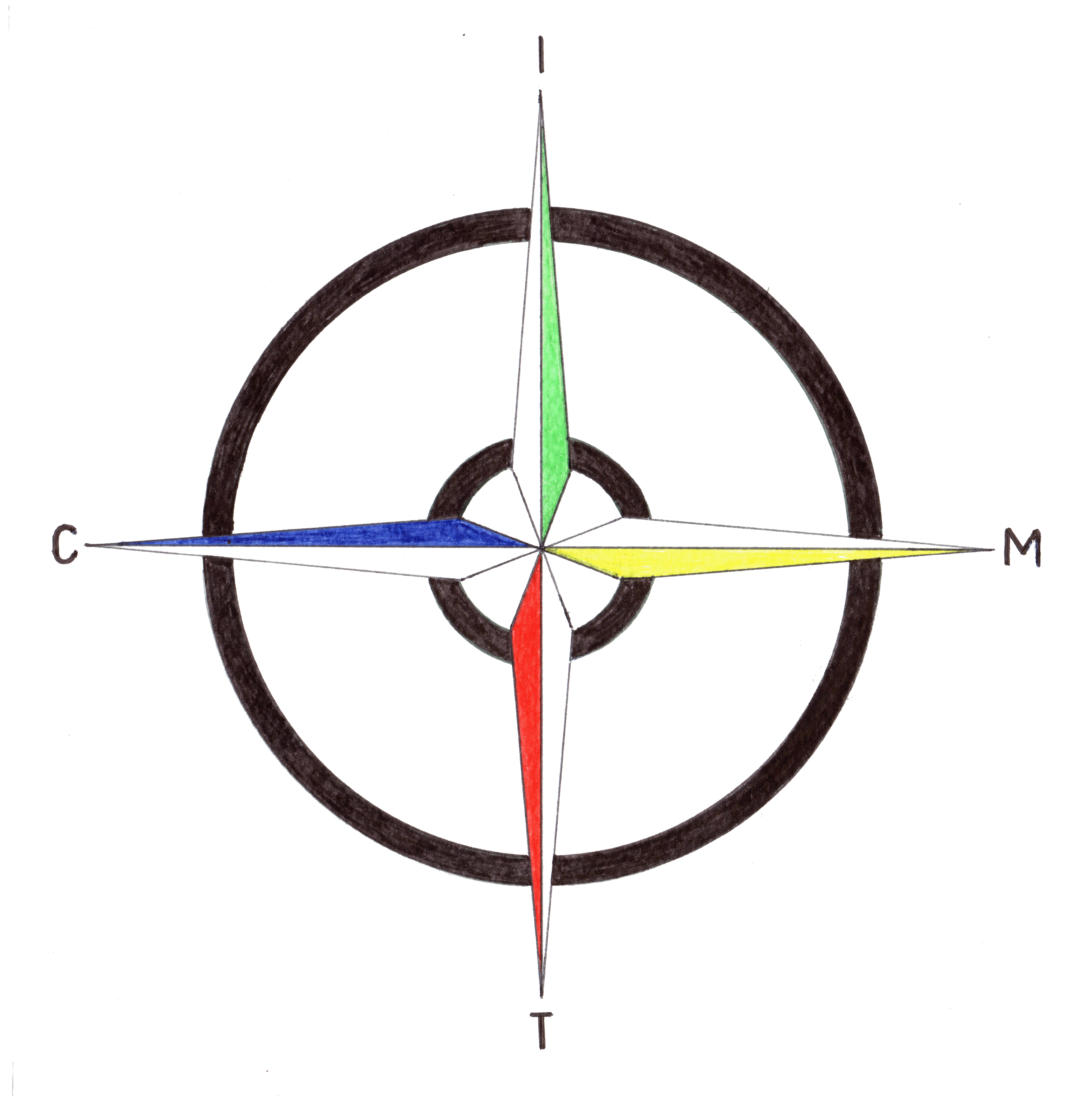 Istituto Comprensivo Statale“Madre Teresa di Calcutta”Via Mondolfo n. 7  - 20138 MILANOTel. 0288441493/4/7/8 - FAX 0288462025  - C.F. 80124350150   Cod Min. MIIC8AN00De-mail: miic8an00d@istruzione.it – sito: www.mtcalcutta.eu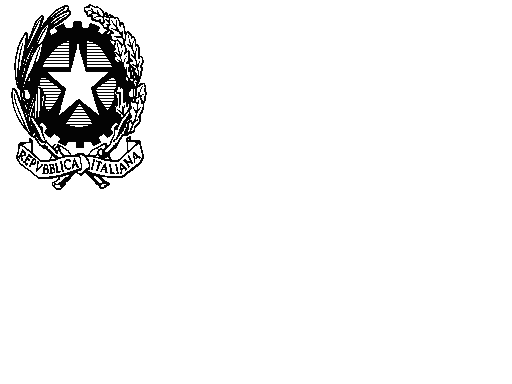 